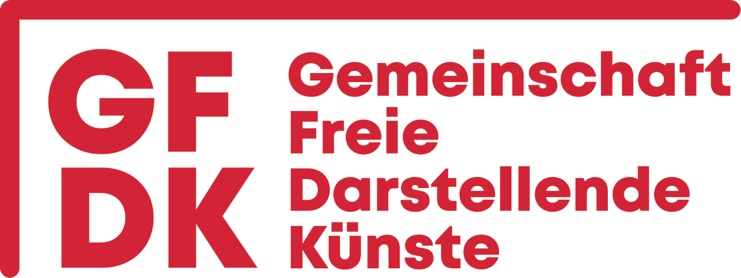 Verein GFDK
Mitgliedschaftsantrag > Die GFDK ist ein Kulturverein, der seinen Mitgliedern im Bereich der darstellenden Künste Arbeits- & Atelierräume zur Verfügung stellt, bei Projekten administrative Unterstützung leistet und als Träger der Modernen Akademie für Schauspielkunst fungiert.> Ich erkläre mit meiner Unterschrift, dass ich die Statuten des Vereins gelesen habe und mit allen darin festgehaltenen Bestimmungen einverstanden. Weiter beantrage ich die Mitgliedschaft im Verein GFDK.Ort, Datum				Unterschrift______________________		______________________Einzureichen zuhanden des Vorstands des VereinsGemeinschaft freie darstellende Künste GFDKBahnhofstrasse 27CH-5012 SchönenwerdAnrede:AnredeAnredeName:NameNameNameNameVorname:VornameVornameAdresse:Strasse Nr.Strasse Nr.Strasse Nr.Strasse Nr.Strasse Nr.Strasse Nr.Strasse Nr.Strasse Nr.PLZ:PLZOrt:Ort:OrtOrtOrtOrtE-Mail:E-MailE-MailE-MailE-MailE-MailE-MailE-MailTelefon: TelefonTelefonTelefonTelefonTelefonGeburtsdatum:TT.MM.JJJJ